BENİM ÇOCUĞUM BATMAN VE DİYARBAKIR'DA

Çocukları lezbiyen, gey, biseksüel, trans bireyler olan bir grup anne babanın hikayelerini konu alan Benim Çocuğum, Diyarbakır ve Batman'da gösterilecek.İlk kez 19 Şubat Salı günü, İstanbul'da düzenlenen galayla seyirci karşısına çıkan, 07 Haziran'dan itibaren de İstanbul'da vizyonda olan Benim Çocuğum isimli uzun metraj belgesel, 05 Temmuz Cuma günü Batman'da, 12 Temmuz Cuma günü de Diyarbakır da gösterime girecek. Çocukları lezbiyen, gey, biseksüel, trans bireyler olan bir grup anne babanın hikâyelerini konu alan Benim Çocuğum'un, Batman'daki gösterimi 11 Temmuz'a kadar devam edecek. Yılmaz Güney Sineması'nda yapılacak gösterimlerin seans saatleri ise şöyle: 13:00, 15:00, 17:00, 19:00, 21:00.

18 TEMMUZ'A KADAR DİYARBAKIR'DA
Muhafazakâr, homofobik, transfobik bir toplumda bir yandan aile, bir yandan da aktivist olmanın ne anlama geldiğini yeniden tanımlayan yedi ebeveynin deneyimlerinin aktarıldığı Benim Çocuğum'un Diyarbakır Avrupa Sanat Sineması’nda yapılacak gösterimleri ise 18 Temmuz'a kadar sürecek. Yönetmenliğini Can Candan'ın, yapımcılığını Surela Film’in üstlendiği 82 dakikalık belgesel, 25 Mayıs Cumartesi günü Diyarbakır'da düzenlenen 3. Filmamed Belgesel Film Festivali'nde Jüri Özel Ödülü almıştı. Film, Meclis Özel Gösterimi, Brüksel Avrupa Parlamentosu, Strasbourg Avrupa Konseyi, üniversite gösterimleri, ulusal ve uluslararası festivaller sayesinde ve 4 haftalık vizyonla birlikte bugüne kadar 9 bini aşkın seyirciye ulaştı. Filmle ilgili ayrıntılı bilgi ve görsel malzemeler için: www.benimcocugumbelgeseli.com
 
Değerlendirilmesi dileğiyle,
İyi çalışmalar ------
MEHTAP DOĞAN 
Medya Direktörü 

Media Partner İletişim Danışmanlığı
Şehit Asım Cad. 43/3 Ilgın Han Kat:1 Beşiktaş / İstanbul
T: 212 327 32 46 G: 535 740 84 98
M: mehtapdogan@mpiletisim.com
W:www.mpiletisim.com
http://www.facebook.com/MediaPartnerDanismanlik / https://twitter.com/MPIletisim 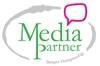 Bültenlerimizi almak istemiyorsanız lütfen tıklayınız.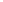 